Приложение 1Раздаточные карточки для отработки эмоциональных состояний: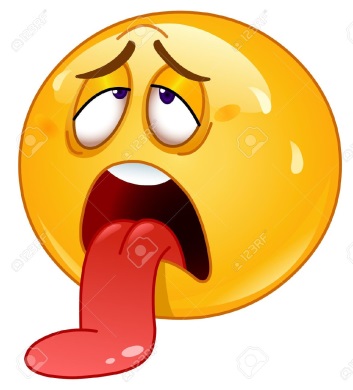 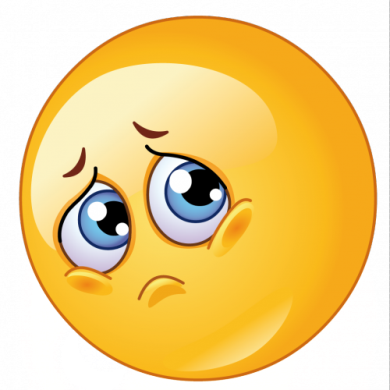 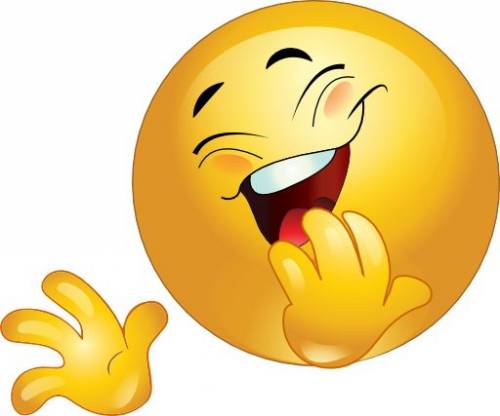 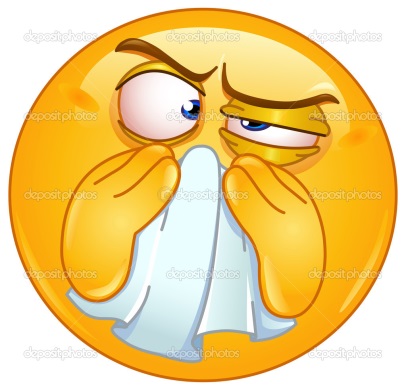 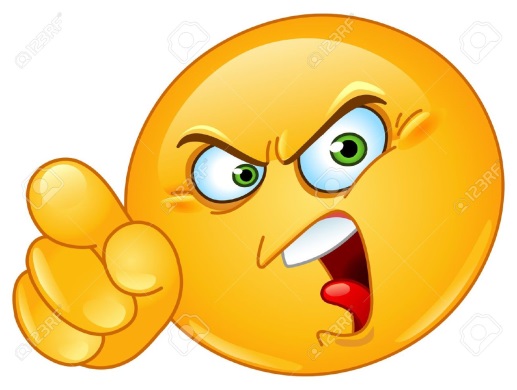 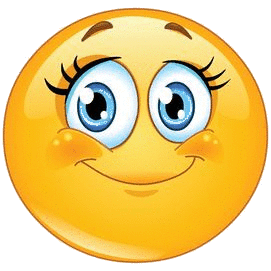 